Семинар Лаборатории Алгебраической геометрии  и ее приложенийСеминар состоится в пятницу 03 февраля 2017 года.Начало в 17:00.Семинар будет проходить по адресу: ул. Усачева, д.6, аудитория 306Потоки метрик на эрмитовых многообразияхAbstract: Поток Риччи является очень мощным инструментом в изучении общих римановых и кэлеровых многообразий. Попытка применить его на общих комплексных многообразиях, снабженных эрмитовой метрикой, сталкивается с трудностью: тензор Риччи, вообще говоря, не инвариантен относительно комплексной структуры и, следовательно, поток Риччи не сохраняет свойство метрики быть эрмитовой. Мы обсудим несколько возможных обобщений потока Ричии, которые не обладают указанным недостатком ("Chern-Ricci flow" Gill, Tosatti, Weinkove; "Hermitian curvature flow" Streets, Tian).Важное свойство потока Риччи - сохранение различных понятий "положительности кривизны". Для Hermitian curvature flow мы докажем, что неотрицательность кривизны Гриффитса сохраняется вдоль потока. Аналогичное утверждение для потока Риччи в кэлеровой ситуации доказали Бандо в 1984 (в размерности 3) и Мок в 1988 (в любой размерности) и успешно применили его для характеризации кэлеровых многообразий с неотрицательной голоморфной бисекционной кривизной. Все такие многообразиях оказываются симметрическими пространствами.В качестве приложения мы докажем несколько свойств эрмитовых метрик с неотрицательной кривизной Гриффитса и обсудим гипотетическую классификацию многообразий, допускающих такие метрики. От слушателей требуется только знакомство с базовыми понятиями дифференциальной геометрии (связность, кривизна). Все необходимые определения будут даны во время доклада.Приглашаются все желающие!На семинаре выступит Юрий Устиновский(Принстон) с докладом: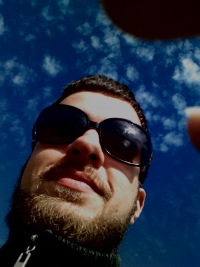 